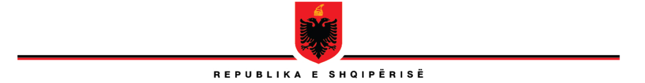 SHKOLLA E MAGJISTRATURËSKËSHILLI DREJTUES                     Nr.______ prot.										   Tiranë, më _____________ 2019                 M I R A T O  H E T                   _______________	       OLSIAN ÇELAZV/KRYETAR I KËSHILLIT DREJTUESPASQYRA E KURSEVE  PËR VITIN AKADEMIK 2019-2020D R E J T O R _______________Arben RAKIPINr.DatatDatatDonatorët Donatorët Ekspertë,lehtësues,moderatorëKODET/FUSHATVendi i zhvillimitVendi i zhvillimitSHTATOR 2019SHTATOR 2019SHTATOR 2019SHTATOR 2019SHTATOR 2019SHTATOR 2019SHTATOR 2019SHTATOR 2019SHTATOR 201916-17 shtator 201916-17 shtator 2019SSR EURALIUSSSR EURALIUSEkspertë Euralius:Idlir PeçiEkspertë SSR:Inge MeyerMarcel SnijdersAnne TahaparyModerator ShM:Sokol SadushiTrajnim për magjistratë udhëheqës (ToT)ShMShM18 shtator 201918 shtator 2019ShM / Ministria e DrejtësisëShM / Ministria e DrejtësisëI ftuar:Prof Dr Patrick Sensburg (profesor i së drejtës administrative dhe civile; deputet i parlamentit gjerman)Negociatat për aderim dhe suksesi në fushat kyç si gjyqësori, lufta kundër korrupsionit dhe krimit të organizuar, shërbimet e inteligjencës dhe administrata publike.ShMShM19 shtator 201919 shtator 2019ShM / USAIDShM / USAIDEkspert ShM:Arta MandroEkspert USAID:Iris LuarasiOksana SudomaTeoria e Gjinisë dhe Salla e Gjyqit: Nga Përvojat Personale deri në Vendimet GjyqësoreHotel Hilton TiranëHotel Hilton Tiranë19-22 shtator 201919-22 shtator 2019ShM / EURALIUS ShM / EURALIUS Ekspertë EURALIUSPedagogët e brendshëm të ShMAktivitet për Finalizimin e Kurrikulës së Formimit Fillestar të SHM (Retreat me pjesëmarrjen e pedagogëve të brendshëm të Shkollës së Magjistraturës dhe ekspertë të EURALIUS)Hotel VolorekaPogradecHotel VolorekaPogradec20 shtator 201920 shtator 2019ShM/ USAIDShM/ USAIDEkspert ShM:Arta MandroEkspert USAID:Iris LuarasiOksana SudomaTeoria e Gjinisë në Sallën e Gjyqit: Konteksti Ndërkombëtar vs Ligji dhe Praktika ShqiptareHotel Hilton TiranëHotel Hilton Tiranë26-27 shtator 201926-27 shtator 2019ShM / IRZ ShM / IRZ Ekspert IRZ:Klaus Hage (Gjyqtar kryesues në Gjykatën Administrative Minden)Ekspert ShM:Lindita SinanajLehtësues ShM:Florjan KalajaNdërthurja e juridiksionit gjyqësor administrativ me juridiksionin gjyqësor civil:-	në fushën e kontratave (administrative);-	në zgjidhjen e mosmarrëveshjeve të punës;-	në përgjegjësinë civile jashtëkontraktore.Tirana International Hotel,TiranëTirana International Hotel,Tiranë26 shtator 201926 shtator 2019ShM/ USAIDShM/ USAIDEkspert ShMArta MandroEkspertë USAID:Iris Luarasi Oksama SudomaParagjykimi Gjinor në Sallën e Gjyqit: Strategjitë Individuale dhe Organizative për të Zvogëluar Paragjykimin në Vendimet GjyqësoreHotel Hilton, TiranëHotel Hilton, Tiranë27 shtator 201927 shtator 2019ShM/ USAIDShM/ USAIDEkspert ShMArta MandroEkspertë USAID:Iris Luarasi Oksama SudomaDhuna në familje: TeoriaHotel Hilton, TiranëHotel Hilton, TiranëTETOR 2019TETOR 2019TETOR 2019TETOR 2019TETOR 2019TETOR 2019TETOR 2019TETOR 2019TETOR 20193 tetor 20193 tetor 2019ShM/ USAIDShM/ USAIDEkspert ShM:Arta MandroEkspert USAID:Iris LuarasiOksana SudomaDhuna në Familje: Konteksti Ndërkombëtar, Ligji dhe Praktika ShqiptareDhuna në Familje: Konteksti Ndërkombëtar, Ligji dhe Praktika ShqiptareHotel Hilton, Tiranë4 tetor 20194 tetor 2019ShM/ USAIDShM/ USAIDEkspert ShM:Arta MandroEkspert USAID:Iris LuarasiOksana SudomaTeoria e Gjinisë në Sallën e Gjyqit: Vendimmarrja e Bazuar në Prova për Çështjet e Dhunës Seksuale dhe të Ngacmimit SeksualTeoria e Gjinisë në Sallën e Gjyqit: Vendimmarrja e Bazuar në Prova për Çështjet e Dhunës Seksuale dhe të Ngacmimit SeksualHotel Hilton Tiranë8-9 tetor 20198-9 tetor 2019ShM / IRZ ShM / IRZ Ekspert IRZ:Ëolfgang Bartsch, Kryetar i Gjykatës Administrative Braunschëeig a.DEkspertë ShM:Idlir PeciManjola BejleriAzili dhe KEDNJ-ja/GJEDNJ-ja, të drejtat e azilkërkuesve.Azili dhe KEDNJ-ja/GJEDNJ-ja, të drejtat e azilkërkuesve.Tirana International Hotel,Tiranë14-15 tetor 201914-15 tetor 2019ShM/ EURALIUS/ PAMECAShM/ EURALIUS/ PAMECAEkspertë ShM:Olsian CelaKlodian KurushiTrajnim për Ligjin AntimafiaTrajnim për Ligjin AntimafiaVlorë27-29 tetor 201927-29 tetor 2019USAID / ShMUSAID / ShMEkspertë USAIDËorkshop për zhvillimin e lektorëve (pjesëmarrës grupi i punës)Ëorkshop për zhvillimin e lektorëve (pjesëmarrës grupi i punës)Korçë31 tetor – 1 nëntor 201931 tetor – 1 nëntor 2019UNDPUNDPArta MandroMariana SeminiAurela AnastasMasat ndaj dhunës me bazë gjinoreMasat ndaj dhunës me bazë gjinoreTiranëNENTOR 2019NENTOR 2019NENTOR 2019NENTOR 2019NENTOR 2019NENTOR 2019NENTOR 2019NENTOR 2019NENTOR 20194-5 nëntor 2019ShMShMShMEkspertë:Spiro Spiro Sokol BinajLehtësuese:Luveda DardhaParimi "Ne bis in idem" në procesin gjyqësor penal dhe ndikimi i tij në procedurat administrative e gjyqësore (trajnim gjithëpërfshirës për gjyqtarë administrativë, gjyqtarë penalistë dhe prokurorë).  Rishikimi i res iudicata në procesin penal. Kufijtë e shqyrtimit të çështjes.ShMShM4-5 nëntor 2019SIDASIDASIDAEkspertë ShM:Tereza Merkaj (Lani)Elina KombiLehtësuese:Eriselda BalaAplikimi i Kodit të Drejtësisë Penale për të Miturit – masat e sigurimit, shmangia dhe arsyetimi ligjor i dënimeve penale.PogradecPogradec7-8 nëntor 2019SIDASIDASIDAEkspertë ShM:Tereza Merkaj (Lani)Elina KombiLehtësuese:Nurjeta Tafa Aplikimi i Kodit të Drejtësisë Penale për të Miturit – masat e sigurimit, shmangia dhe arsyetimi ligjor i dënimeve penale.VlorëVlorë11 nëntor 2019ShMShMShMEkspertë:Sokol BerberiMarjana SeminiArta MandroMetodat e reja dhe efektive per organizmin dhe zhvillimin e trajnimit - ToTShMShM11-12 nëntor 2019 ShMShMShMEkspertë:Eralda Met’hasaniErvin MeteLehtësuesGentjan MedjaKundërvajtjet administrative: -	Standardet kushtetuese e ligjore në gjykimin e kundërvajtjeve administrative; -	Procedura e konstatimit dhe e shqyrtimit të tyre, vendimet për kundërvajtjet administrative, ankimi kundër këtyre vendimeve dhe ekzekutimi i tyre;-	Dallimi nga kundërvajtja penale.ShMShM15 nëntor 2019ShMShMShMEkspertë:Spiro SpiroLehtësuese:Irida KacerjaProva shkencore dhe procesi penal. Probleme të ekspertimeve autoteknike, mjekoligjore në rastin e pakujdesisë së mjekut dhe ekspertimet në rastin e aksidenteve në miniera.ShMShM18-19 nëntor 2019EURALIUS PAMECAEURALIUS PAMECAEURALIUS PAMECAEkspertë ShM:Dita I: Klodian KurushiDita II: Ilirjana Olldashi Ekspertë PAMECA:Trajnim për ligjin antimafia.ShkodërShkodër18-20 nëntor 2019USAID (JFA) / ShMUSAID (JFA) / ShMUSAID (JFA) / ShMEkspert USAID:Chuck EricksenModuli i Menaxhimit të Burimeve NjerëzoreHotel Plaza, TiranëHotel Plaza, Tiranë19-20 nëntor 2019SIDASIDASIDAEkspertë ShM:Elina KombiLehtësues:Nurjeta TafaEriselda BalaAplikimi i Kodit të Drejtësisë Penale për të Miturit – masat e sigurimit, shmangia dhe arsyetimi ligjor i dënimeve penale.LezhëLezhë20-21 nëntor 2019ShMShMShMEkspertë:Mirela BogdaniLehtësuese:Eva Dyrmishi Engert Pëllumbi Juridiksioni i GJEDNJ-së.•           Praktika gjyqësore;•           Procesi paraprak i GJEDNJ-së; dorëzimi i aplikimeve në gjykatë; procedura gjyqësore; zbatimi i vendimeve të GJEDNJ-së;•           Simulim i një gjyqi në GJEDNJ;•           Jurisprudenca e GJEDNJ-së si burim i të drejtës. Zbatimi i drejtpërdrejtë i KEDNJ-së.ShMShM20-21 nëntor 2019ShMShMShMEksperte:Dita I:Naureda LlagamiAnila Karanxha  Dita II:Naureda Llagami Lehtësuese:Ersida Sefa Aksesi në drejtësi i personave në nevojë. Standardet që përcakton GJEDNJ-ja në lidhje me aksesin në drejtësi të personave në nevojë. Të rejat që sjell ligji nr. 111/2017, “Për ndihmën juridike të garantuar nga shteti”. Roli substancial i gjykatave në këndvështrim të këtij ligji.ShM1.5 diteShM1.5 dite22 nëntor 2019ShMShMShMEkspertë:Mariana SeminiAltin Shkurti Lehtësuese: Engjëllushe Tahiri Borana MustafarajInterpretimi i kontratës (rregullat e përgjithshme të interpretimit. Rreziku kontraktor dhe teknikat e interpretimit. Natyra e aktit dhe teknikat e interpretimit).ShMShM25 nëntor 2019ShMShMShMEkspertë:Besnik DervishiAdea Pirdeni  Lehtësuese:Irma Cami  Mbrojtja e të dhënave personale sipas legjislacionit shqiptar dhe sfidat e pritshme pas transpozimit të Direktivës 2016/679 “General Data Protection Regulation”. Ligji “Për të drejtën e informimit” dhe analiza krahasimore e të drejtës së informimit me mbrojtjen e të dhënave personale, cila prej këtyre të drejtave prevalon?Mbrojtja e të dhënave personale në marrëdhënien me Eurojust.- Marrëveshja e Bashkëpunimit midis RSH-së dhe Eurojust.- Detyrimet e organit të Prokurorisë në RSH dhe institucioneve të tjera në kuadër të Marrëveshjes me Eurojust mbi mbrojtjen e të dhënave personale.- Roli i zyrës së Komisionerit në kuadër të implementimit të Marrëveshjes dhe procedurat që duhet të zbatohen nga prokuroria gjatë shkëmbimit të informacionit me shtetet e tjera.ShMShMDHJETOR 2019DHJETOR 2019DHJETOR 2019DHJETOR 2019DHJETOR 2019DHJETOR 2019DHJETOR 2019DHJETOR 2019DHJETOR 20192-3 dhjetor 2019ShMShMShMEkspertë:	Ilir PandaArdit MustafajLehtësues:Dita I: Nurjeta TafaDita II: Gentian HabazajShmangia nga ndjekja penale e të miturit në konflikt me ligjin: drejtësia restauruese dhe ndërmjetësimi. Praktika e prokurorisë dhe gjykatës.ShMShM3-4 dhjetor 2019SIDASIDASIDAEkspertë ShM:Tereza Merkaj (Lani)Elina KombiLehtësuese:Dita I; Nurjeta TafaDita II:Eriselda BalaAplikimi i Kodit të Drejtësisë Penale për të Miturit – masat e sigurimit, shmangia dhe arsyetimi ligjor i dënimeve penale. (kandidatë për magjistratë)TiranëTiranë4-5 dhjetor 2019ShMShMShMEkspertë:Altin Shkurti Sokol IbiLehtësuese:Olkeda LiceMbrojtja e pronësisë (Padia e rivendikimit. Padia mohuese. Paditë preventive të mbrojtjes së pronësisë).1. Padia e rivendikimit (kuptimi, përmbajtja, objekti. Legjitimimi dhe kërkimi në padinë e rivendikimit. Përgjegjësia e poseduesit të paditur në padinë e rivendikimit për të ardhurat dhe për sendin. E drejta e poseduesit të paditur në padinë e rivendikimit për shpenzimet e bëra për sendin).2. Padia mohuese (kuptimi, përmbajtja, objekti. Legjitimimi dhe kërkimi në padinë mohuese).3. Mbrojtja preventive e pronësisë (kallëzimi i një punimi të ri dhe i një dëmi të mundshëm).ShMShM5-6 dhjetor 2019ShMShMShMEksperte:Reida Kashta Naim IsufiLehtësues:Erajd DobjaniPërqasja e legjislacionit shqiptar me të drejtën komunitare në fushën e prokurimeve publike. Praktika e GJED-së në fushën e prokurimeve publike;Praktika e GJED-së me fokus në kontratën administrative.ShMShM5-6 dhjetor 2019ShMShMShMEkspertë:Lindita SinanajElda VrioniLehtësues:Elvana ÇiçolliZgjidhja e kontratave të shërbimit publik për nëpunësit publikë, marrëdhëniet juridike të punës të cilat rregullohen me ligje të posaçme, zbatimi i parimit të subsidiaritetit me dispozitat e Kodit të Punës, probleme të praktikës gjyqësore.ShMShM5-6 dhjetor 2019OSBE / ShMOSBE / ShMOSBE / ShMEkspert/Moderator ShM: Arta MandroEksperte OSBE: Ama KrajaMasat ndaj dhunës në familje: eficenca e proceseve.KorçëKorçë6 dhjetor 2019ShMShMShMEkspertë:Spiro SpiroLehtësuese:Ornela RrumbullakuKuptimi i fazave të kryerjes së veprës penale: përgatitja dhe tentativa. Politika e dënimit në rastin e tentativës.ShMShM10-12 dhjetor 2019USAID / ShMUSAID / ShMUSAID / ShMEkspertë ShM:Mariana SeminiEkspertë USAID:Chuck EricksenLehtësuese:Valbona Pajo (Bala)ToT Mbi zhvillimin e aftësive trajnuese të stafit akademik të Shkollës së Magjistraturës.Hotel Hilton TiranëHotel Hilton Tiranë10-11 dhjetor 2019ShMShMShMEkspertë:Sokol SadushiAltina NasufiLehtësuese:Aulona Hazbiu paguarPushtetet e gjyqtarit administrativ.-	Pozicioni i gjyqtarit administrativ kundrejt konstatimit të pavlefshmërisë absolute të aktit administrativ, shmangies së aktit nënligjor normativ në raport me ligjin, si dhe të zbatimit të ligjit në raport me vetë ligjin, marrëveshjen ndërkombëtare dhe me Kushtetutën.-	Jurisprudenca gjyqësore shqiptare në raport me evoluimin e jurisprudencës së GJEDNJ-së dhe të GJED-së.ShMShM10-11 dhjetor 2019EURALIUSEURALIUSEURALIUSEkspert EURALIUS:Dr Ronald RohrerEkspertë ShM:Flutura Tafaj (Kola)Asim VokshiModerator Dita I: Vangjel KostaModerator Dita II: Dashamir KoreAspekte te procedures civile me ndikim ne rritjen 		E efektivitetit te gjykimit civil.TiranëTiranë11-12 dhjetor 2019 ShM / Caritas ShqiptarShM / Caritas ShqiptarShM / Caritas ShqiptarEkspertë ShM:Tereza MerkajEnkeleda Millonai Forcimi i kapaciteteve të institucioneve për të mbrojtur fëmijët shqiptarë në situatë rruge që shfrytëzohen për punë në vendet fqinjeShMShM12-13 dhjetor 2019ShMShMShMEkspertë:Anila Karanxha Elsa DobjaniLehtësuese:Erinda Meli  Mjeti i ankimit efektiv në kuadër të ndryshimeve të fundit të legjislacionit shqiptar kushtetues, administrativ dhe civil. Standardet e GJEDNJ-së në lidhje me ankimin efektiv. E drejta për mjet efektiv në kuadër të nenit 13 të KEDNJ-së. Praktika shqiptare.ShMShM12-13 dhjetor 2019UNDPUNDPUNDPEkspertë:Arta MandroMariana SeminiAurela AnastasTrajnime për ligjin e masave kundër dhunës në marrëdhëniet familjare dhe amendimet përkatëse.TiranëTiranë16 dhjetor 2019ShMShMShMEkspertë:Gent Ibrahimi Kostaq Beluri Lehtësues:Esmeralda Cami Juridiksioni penal pas ndryshimeve kushtetuese.ShMShM16-17 dhjetor 2019ShMShMShMEkspertë:Sokol Berberi Arta VorpsiLehtësues:Valbona Pajo (Bala)Kontrolli incidental si mjet i komunikimit ndërmjet gjykatës së zakonshme dhe Gjykatës Kushtetuese. Përqasja e tij me kërkesën paragjykimore përpara Gjykatës së Drejtësisë së Bashkimit Europian dhe Protokollin XVI të Konventës Europiane të të Drejtave të NjeriutShMShM17 dhjetor 2019ShMShMShMEksperte:Tereza MerkajValbona VataGjykimi në mungesë, pas reformës së procedurës penale.ShkodërShkodër18 dhjetor 2019ShMShMShMEkspert:Henrik LigoriSotir KllapiPapërdorshmëria e provave në procesin penal. Raporti i aktit të pavlefshëm me përdorshmërinë e provës së marrë nëpërmjet tij. Këndvështrim krahasues me doktrinën dhe jurisprudencën e huajKorçëKorçë19 dhjetor 2019ShMShMShMEkspert:Arben RakipiSonjela VoskopiLehtësues:Olger EminajSeanca paraprake dhe gjyqtari i seancës paraprake. Kontrolli i ligjshmërisë së hetimeve dhe roli garantues i tijKorçëKorçë18-19 dhjetor 2019ShMShMShMEkspertë:Iva Zajmi Aida Bushati (Gugu)Lehtësues:Engert PëllumbiNdikimi i procesit të përafrimit me Bashkimin Europian në pushtetin gjyqësor. Detyrat që i lindin gjyqësorit shqiptar nga procesi i integrimit. Njohja me legjislacionin e Bashkimit Europian. Interpretimi i legjislacionit shqiptar në frymën e acquis communautaire. Interpretimi pro europian i normave të brendshme. Detyrimi që i buron gjyqtarit shqiptar nga marrëveshja e Stabilizim Asociimit. Impakti i procesit të integrimit europian dhe Marrëveshja për Tregti të Lirë Shqipëri-BE.ShMShM18-19 dhjetor 2019ShMShMShMEkspert:Ilir Mandro Kriminalistikë (kandidatët për magjistratë ex officio)Akademia e Sigurisë Akademia e Sigurisë 19-20 dhjetor 2019ShMShMShMEkspertë:Dita I:Artan HajdariTeuta HoxhaDita II:Teuta HoxhaLehtësuese:Alma KodraliuNatyra Juridike e largimit dhe përjashtimit të ortakut në SHPK. Padia e ortakut për likujdimin e kuotës në rastin e largimit për shkaqe të arsyeshme. Padia e shoqërisë për pagimin e dëmeve për shkak të largimit të ortakut për shkaqe të paarsyeshme. Padia për përjashtimin e ortakut. Aspekte të natyrës juridike për dëmshpërblim/kompensim në likujdimin e kuotës. Përcaktimi i vlerës së kuotës në rastin e likujdimit.ShMShMJANAR 2020JANAR 2020JANAR 2020JANAR 2020JANAR 2020JANAR 2020JANAR 2020JANAR 2020JANAR 20208-10 janar 20208-10 janar 2020USAID (Justice for All) / ShMUSAID (Justice for All) / ShMEkspertë USAID:Charles EricksenOksana SudomaToT Zhvillimi i stafit akademik për çështjet gjinoreHotel Hilton TiranëHotel Hilton Tiranë9-10 janar 20199-10 janar 2019ShMShMEksperte ShM:Shpresa DeliaAnglishtja Ligjore (kandidatët për magjistratë ex officio)ShMShM13-14 janar 202013-14 janar 2020ShMShMEkspertë:Abaz Deda“Roli i Avokatit të Shtetit në procesin gjyqësor.  Ndarja e kompetencave midis Avokaturës së Shtetit dhe institucioneve publike.”•      Roli i Avokatit të Shtetit në procesin gjyqësor, pozicioni i tij procedural.•      Ndarja e kompetencave midis Avokaturës së Shtetit dhe institucioneve publike.•      Praktika për rolin dhe pjesëmarrjen e avokatit të shtetit në gjykim.ShMShM14 janar 202014 janar 2020ShMShMEkspertë:Arben Rakipi Sokol BinajLehtësues:Erion BaniRekursi në Gjykatën e Lartë; rastet dhe hierarkia e gjykimit.ShMShM15-16 janar 202015-16 janar 2020ShMShMEkspertë:Alma HickaErinda MeliLehtësuese:Arbena AhmetiShpronësimi si mënyrë për humbjen/fitimin e së drejtës së pronësisë mbi sendet e paluajtshme. Kriteret që duhet të përmbushë kjo procedurë për të garantuar respektimin efektiv të së drejtës kushtetuese të përcaktuar në nenin 41 të Kushtetutës së RSH-së. Evoluimi i praktikës gjyqësore të gjykatave shqiptare dhe GJEDNJ-së. Kufizimet e tjera në ushtrimin e së drejtës së pronës sipas legjislacionit shqiptar. Procedura administrative për realizimin e humbjes/fitimit të së drejtës së pronësisë mbi sendet e paluajtshme dhe regjistrimi i tyre pranë regjistrave të pasurive të paluajtshme në administrim prej Agjencia Shtetërore e Kadastrës.ShMShM16-17 janar 202016-17 janar 2020ShMShMEkspert:Dita I: Perikli ZahariaBujar SheshiDita II: Perikli ZahariaIlir ToskaLehtësues:Bledar BejkoProcedimi disiplinor i gjyqtarëve dhe prokurorëve. Shkeljet disiplinore, procesi disiplinor dhe të drejtat e magjistratit gjatë procesit disiplinor. Standardet kombëtare dhe ndërkombëtare të pavarësisë së magjistratit në ushtrimin e detyrës, në raport me kufijtë e hetimit disiplinor. Roli i Inspektorit të Lartë të Drejtësisë në hetimin disiplinor të magjistratëve.(veçanërisht trajtimi i konceptit të "shkeljeve të lehta", "shkeljeve të rënda", "shkeljeve shumë të rënda", vendimi i Gjykatës Kushtetuese që shfuqizoi shkeljet e disiplinës të parashikuara në ligjin nr. 96/2016 dhe situata aktuale.)ShMShM17 janar 202017 janar 2020ShMShMEkspertë:Sotir KllapiEned NakuçiLehtësues:Elena PelushiAspekte doktrinore dhe të praktikës gjyqësore lidhur me parimin e “dyshimit në favor të të pandehurit” (in dubio pro reo). Raporti i tij me parimin e prezumimit të pafajësisë.ShMShM20-21 janar 202020-21 janar 2020USAID (JFA) / ShMUSAID (JFA) / ShMEkspert USAID:Chuck EricksenE folura në Publik/ Komunikimi Efektiv (grupi i punës)Hotel Rogner TiranëHotel Rogner Tiranë20-21 janar 202020-21 janar 2020EURALIUS / ShMEURALIUS / ShMEkspertë EURALIUS:Alessandro Pazzaglia (Drejtues i Prokurorisë në Fermo, Itali)Francesco Testa (Drejtues i Prokurorisë në Chieti, Itali)Ekspertë ShM:Fatjona MemçajModerator ShM Dita I:Henrik LigoriProvat dhe teknikat e hetimitTiranëTiranë22 janar 202022 janar 2020PAMECA / ShMPAMECA / ShMEkspertë ShM:Tereza MerkajPërmirësimi i cilësisë së referimeve penale në prokuroriTiranëTiranë22-23 janar 202022-23 janar 2020ShMShMEkspertë:Vangjel KostaDita II:Margarita BuhaliLehtësues:Ina HoxhaGjykimi në mungesë në procesin civil përgjatë fazave dhe shkallëve të gjykimit. Ndryshimet ligjore në vitin 2017 në KPC dhe problemet e praktikës gjyqësore. Pushimi i gjykimit të padisë civile, mundësitë e gjykimit në mungesë të palës paditëse. Rëndësia e mendimit të palës së paditur për ketë moment procedural. Heqja dorë nga gjykimi dhe pushimi i gjykimit të padisë Gjykimi në mungesë në procesin civil, përgjatë fazave dhe shkallëve të gjykimit. E drejta e ankimit e ndërgjyqësve në mungesë në procesin civil.ShMShM24 janar 202024 janar 2020SEJ IIISEJ IIIEksperte:Mirela BogdaniAntonela PrendiArsyetimi dhe hartimi i vendimeve – lidhur me standardet e CEPEJ-in në drejtim të shpejtësisë dhe cilësisë së gjykimit.TiranëTiranë27-28 janar 202027-28 janar 2020ShMShMEkspertë:Lindita SinanajBezart KaçkiniLehtësues:Sokol IbiProblemet që lidhen me ekzekutimin e detyrueshëm të titujve ekzekutivë që burojnë nga aktet administrative:-Si konkurrojnë dispozitat e Kodit të Procedurës Civile me dispozitat e ligjit nr. 49/2012 (i ndryshuar) lidhur me çështjen e ekzekutimit të vendimeve gjyqësore që jepen nga gjykatat administrative.-Rastet e pavlefshmërisë së titullit ekzekutiv kur ato janë akte administrative dhe afati i ngritjes së padisë së parashikuar nga neni 609 i Kodit të Procedurës Civile. A duhet që kjo padi t’i nënshtrohet afatit 30 ditor të parashikuar nga dispozita e sipërpërmendur.-Shuarja e dënimit administrativ për shkak të parashkrimit të ekzekutimit të këtij dënimi administrativ në kuptim të nenit 46 të ligjit nr. 10279/2010, i ndryshuar "Për kundravajtjen administrative". A i nënshtrohet ndërprerjes së parashkrimit afati dyvjeçar i parashkrimit, i parashikuar nga dispozita?-Kundërshtimi i veprimeve përmbarimore sipas nenit 610 të Kodit të Procedurës Civile dhe forma procedurale e mjetit juridik që parashikon kjo dizpozitë procedurale.-Roli i gjykatës në lëshimin e urdhrave të ekzekutimit për titujt ekzekutivë që burojnë nga aktet administrative.-E drejta e ankimit për vendimet e gjykatave administrative, e parë në vështrim të krahasuar mes nenit 45 të ligjit nr. 49/2012 (i ndryshuar) dhe neneve të Kodit të Procedurës Civile.ShMShM27-28 janar 202027-28 janar 2020ShMShMEkspertë:Alma HickaArtan HajdariLehtësues:Flojera DavidhiParashkrimi fitues përballë mënyrave të tjera origjinale të fitimit të pronësisë. Fitimi i pronësisë me parashkrim fitues, me ose pa titull. Probleme të praktikës gjyqësore lidhur me fitimin e pronësisë mbi pasuritë e paluajtshme shtetërore nga subjektet private në kushtet e parashkrimit fitues me ose pa titull.•           Mënyrat e fitimit të pronësisë mbi trojet e poseduara nga subjekti privat si pjesë e ndërtimeve të realizuara para dhe pas vitit 1991;•           Kuptimi i mirëbesimit në çastin e hyrjes në posedim. Posedimi i sendit përmes veprës penale të pushtimit të tokës dhe kalimi i afatit ligjor të parashkrimit;•           Legjitimimi aktiv dhe pasiv. Përfaqësimi dhe pronari shtet, pronari i pavërtetuar dhe kuptimi “pronar i mëparshëm” sipas legjislacionit. Përfaqësimi i pronarit të mëparshëm nga Këshilli i Ministrave apo Njësia e Qeverisjes Vendore që i ka kaluar toka në pronësi, sipas ligjit “Për pronat e paluajtshme të shtetit”.Afati i parashkrimit në momentin e regjistrimit fillestar me pronarin shtet.ShMShM29-30 janar 202029-30 janar 2020ShMShMEkspertë:Vangjel KostaLulzim AlushajLehtësues:Florjan KalajaProcedimet siguruese (Mbrojtja siguruese në përgjithësi. Sekuestrimi, procedimet e hetimit paraprak (sigurimi i padisë dhe i provës). Masat e përkohshme procedurale në procesin civil; masat e sigurimit të padisë; ekzekutimi i përkohshëm i vendimit; pezullimi i vendimit. Përdorimi i institutit të sigurimit të padisë dhe problematikat që hasen në procesin civil. Modeli krahasues me Rregullore të EU-së mbi aplikimin e rregullave në gjykimet, vendimet (përpara dhe përgjatë gjykimit) mbi sigurimin e padisë në procesin civil europian.ShMShM31 janar 202031 janar 2020SEJ IIISEJ IIIEkspertë:Marina NaumovskaAida Bushati (Gugu)Menaxhimi i kohës - mjetet e CEPEJ për gjyqësorin.TiranëTiranëSHKURT 2020SHKURT 2020SHKURT 2020SHKURT 2020SHKURT 2020SHKURT 2020SHKURT 2020SHKURT 2020SHKURT 20203-4 shkurt 20203-4 shkurt 2020ShMShMEkspertë:Sokol SadushiArta VorpsiLehtësuese:Afërdita MahoDilema në përcaktimin e kompetencës lëndore (juridiksioni origjinal) për gjykatën administrative apo Gjykatën Kushtetuese në lidhje me:-	natyrën e organit publik (aktet administrative të nxjerra nga organet kushtetuese, Kuvendi, Presidenti i Republikës etj.),aktet administrative individuale nga aktet nënligjore normative.ShMShM3-4 shkurt 20203-4 shkurt 2020ShMShMEkspertë:Edmond KoloshiArjan MucajEndri MelsiAspekte praktike të informatikës ligjore (kandidatët për magjistratë ex officio)ShMShM4-5 shkurt 20204-5 shkurt 2020SIDASIDAEkspert:Dita I: Elina KombiLehtësues:Nurjeta TafaDita II:Lehtësues:Nurjeta TafaMasat e sigurimit dhe dënimet ndaj të miturve – duke synuar një praktikë të unifikuar bazuar në rastet konkrete.TiranëTiranë7 shkurt 20207 shkurt 2020ShMShMEkspertë:Ervin PollozhaniLehtësues:Bezart KaçkiniDëmi pasuror dhe jo pasuror nga aksidentet në punë në dritën e jurisprudencës gjyqësore.ShMShM10 shkurt 201910 shkurt 2019ShMShMEkspertë:Dashamir Kore Altin ShkurtiLehtësues:Flojera DavidhiParashkrimi shues dhe dekadenca.ShMShM10 shkurt 202010 shkurt 2020ShMShMEkspertë:Sokol BerberiMarjana SeminiArta MandroMetodat e reja dhe efektive per organizmin dhe zhvillimin e trajnimit - ToTShMShM10-14 shkurt 202010-14 shkurt 2020ShMShMEkspertë:Armand GurakuqiMadrid KullolliSuela SalavaciDaniela SulajAftësimi i prezantimit të çështjes në gjyq (kandidatët për magjistratë ex officio)ShMShM17-18 shkurt 202017-18 shkurt 2020ShMShMEkspertë:Sokol Berberi Vangjel KostaLehtësues:Engert PëllumbiAnaliza e provave dhe teoritë e të provuarit. Hetimi i fakteve dhe natyra e provave në kontekstin ligjor; Parimet e të provuarit dhe teoria Ëigmore; Metodat e analizës dhe logjika; Probabiliteti, pesha dhe forca e provës.ShMShM19-20 shkurt 202019-20 shkurt 2020ShMShMEkspertë:Klodian SkënderajIlirjana OlldashiLehtësues:Andi PogaceProva me dëshmitarë në procesin penal dhe rëndësia e saj për të provuar faktet në procesin penal. Raporti mes vlerës së deklarimeve dhe dëshmisë para gjykatës. Dëshmitari me identitet të fshehur. Praktika gjyqësore.ShMShM21 shkurt 202021 shkurt 2020ShM / Projekti ItalianShM / Projekti ItalianEkspertë Projekti:Cristiana MacchiusiEkspertë ShM:Nertina KosovaSandër SimoniLehtësuese:Doloreza MusabelliuTrafikimi i qenieve njerëzore, ligji dhe praktika kombëtare dhe ndërkombëtare.ShMShM21 shkurt 202021 shkurt 2020ShMShMEkspertë:Albana BoksiIdlir PeçiTë drejtat e njeriut referuar ndryshimeve më të reja të KPP-së.ShMShM24-26 shkurt 202024-26 shkurt 2020USAID (JFA) / ShMUSAID (JFA) / ShMEkspert USAID:Chuck EricksenEkspertë ShM:Arta MandroMarjana SeminiModuli i Etikës dhe LidershipitVlorëVlorë24-25 shkurt 202024-25 shkurt 2020ShMShMEkspertë:Henrik LigoriEnkeleda MillonaiLehtësues:Andi PogaçeÇështje të kuptimit juridiko-penal të provës indirekte (të tërthortë). Trajtimi, gjatë praktikës gjyqësore (përfshirë dhe fazën e hetimit) të rolit të provës indirekte në procesin e të provuarit. Indiciet dhe kriteret e vlerësimit të tyre.ShMShM26-27 shkurt 202026-27 shkurt 2020ShMShMEkspertë:Sokol SadushiAltina NasufiLehtësues:Bezart KaçkiniPavlefshmëria absolute dhe paligjshmëria në analizën e Kodit të Procedurave Administrative dhe të ligjit, “Për Gjykatën Administrative. Të përbashkëtat dhe dallimet mes tyre.Raporti ndërmjet anulimit dhe shfuqizimit të aktit administrativ:-	Anulim, shfuqizim apo konstatim i akteve administrative;-	Anulim dhe shfuqizim i aktit administrativ të paligjshëm/të ligjshëm;Anulim dhe shfuqizim i aktit administrativ në një proces të nisur kryesisht dhe/ose mbi bazë ankimi.ShMShM27-28 shkurt 202027-28 shkurt 2020ShM / UNDPShM / UNDPEkspertë:Arta MandroMarjana SeminiAurela AnstasMasat ndaj dhunës me bazë gjinoreTiranëTiranë28 shkurt 202028 shkurt 2020ShMShMEkspertë:Arben RakipiBujar SheshiLehtësuese:Daniela Sulaj (Konica)Probleme të instituteve të bashkëpunimit dhe të konkurrimit të veprave penale.ShMShM28 shkurt 202028 shkurt 2020SEJ IIISEJ IIIEkspertë:Marko AavikAida Bushati (Gugu)Menaxhimi i përgjithshëm i cilësisë.Hotel RognerTiranëHotel RognerTiranë28-29 shkurt 202028-29 shkurt 2020KLGj / KiE / ShMKLGj / KiE / ShMEkspertë KiE:Arjana FullaniValbona Pajo (Bala)Ekspert ShM:Sokol BerberiËorkshop – për të drejtën e pronës dhe gjykimin e kërkesave për konstatimin e shkeljes së afatit të arsyeshëm, përshpejtimin e procedurave dhe shpërblimin e dëmit. (pjesëmarrës gjyqtarë të gjykatave nën juridiksionin e Apelit Korçë dhe gjyqtarët e GjRrGj Elbasan). PogradecPogradecMARS 2020MARS 2020MARS 2020MARS 2020MARS 2020MARS 2020MARS 2020MARS 2020MARS 20202-3 mars 20202-3 mars 2020ShM /  Projekti Italian AICA/CSM / EURALIUSShM /  Projekti Italian AICA/CSM / EURALIUSEkspertë:Olsian ÇelaAlbert MeçaLehtësues:Ornela NaqellariEkspertë AICA/CSM:Filippo AragonaAlessandro D’AndreaAnkimi kundër vendimit të mosfillimit të procedimit penal dhe kundër vendimit të pushimit të çështjes ose akuzës, në rastin e kundërvajtjeve penale. Roli i gjyqtarit të hetimeve paraprake dhe i seancës paraprake dhe problemet e praktikës gjyqësore. ShMShM2-3 mars 20202-3 mars 2020ShMShMEkspertë:Dita I:Edlira PetriLutfi DervishiDita II:Edlira PetriLehtësues:Engert PëllumbiE drejta për jetë private të qetë me fokus te të drejtat e personalitetit të gjyqtarëve dhe prokurorëve. Kufizimet e saj sipas nenit 9/2 të Konventës Europiane të të Drejtave të Njeriut dhe nenit 17 të Kushtetutës së Republikës së Shqipërisë.ShMShM4-5 mars 20204-5 mars 2020ShMShMEkspertë:Mariana SeminiMargarita BuhaliLehtësuese:Engjëllushe TahiriÇasti i kalimit të pronësisë në kontratat që kanë për objekt tjetërsimin e pasurisë (përcaktimi i çastit të kalimit të pronësisë. Çasti i kalimit të pronësisë në kontratën e shitje, kontratën e furnizimit, kontratën e dhurimit, kontratën e sipërmarrjes).ShMShM9 mars 20209 mars 2020ShMShMEkspertë:Vangjel KostaVojsava OsmanajLehtësues:Nurjeta Tafa Roli i gjykatës në fazën e ekzekutimit të detyrueshëm dhe figura e gjyqtarit të ekzekutimit. Padia e debitorit në ekzekutim, kompetenca tokësore e padisë së rregulluar nga neni 609 i Kodit të Procedurës Civile dhe 610 i po këtij Kodi.ShMShM9 mars 20209 mars 2020USAID/ ShMUSAID/ ShMEkspertë USAID:Chuck EricksenEkspertë ShM:Marjana SeminiMbi zhvillimin e aftësive trajnuese të stafit akademik të Shkollës së Magjistraturës.ShMShMPRILL2020PRILL2020PRILL2020PRILL2020PRILL2020PRILL2020PRILL2020PRILL2020PRILL202015 prill 202015 prill 2020ShMShMEkspertë:Sokol Mëngjesi Enkeleda MillonaiLehtësues:Esmeralda Cami Lidhja shkakësore në këndvështrimin e doktrinës shqiptare dhe ndërkombëtare dhe vënia në diskutim e teorisë së “shkakut determinant”. Probleme të praktikës gjyqësore.onlineonline22 prill 202022 prill 2020ShMShMEkspertë:Arben RakipiOrnela Naqellari Lehtësues:Erjon BaniRisitë e ligjit nr. 35/2017, lidhur me pozitën (statusin) procedurale të “viktimës”, përfshirë edhe “të miturin viktimë” (sipas ligjit nr. 37/2017 – Kodi i Drejtësisë Penale për të Miturinonlineonline27 prill 202027 prill 2020ShMShMEkspertë:Sokol NgresiTereza Merkaj Çështje të doktrinës dhe të praktikës gjyqësore lidhur me kuptimin dhe aplikimin nga gjykata të : a) zbutjes së dënimit; b) uljes së dënimit; c) përjashtimit nga dënimi; ç) përjashtimit nga vuajtja e dënimit dhe d) formave të tjera lehtësuese rreth dënimit penal. Kriteret për aplikimin e secilës prej formave lehtësuese të dënimit penal.onlineonline29-30 prill 202029-30 prill 2020ShMShMEkspertë:Dashamir Kore Flutura Tafaj (Kola)Lehtësuese:Florjan Kalaja  Thirrja dhe paraqitja e personit të tretë në procesin gjyqësor civil në shkallë të parë. Roli dhe rëndësia e vendimit që merr gjykata në lidhje me zhvillimin e një procesi të rregullt ligjor. Ndërgjyqësia, skenarët proceduralë të formimit dhe transformimit në faza dhe shkallë të gjykimit civil. Ndërgjyqësia; pjesëmarrja e personave të tretë në procesin civil.onlineonlineMAJ 2020MAJ 2020MAJ 2020MAJ 2020MAJ 2020MAJ 2020MAJ 2020MAJ 2020MAJ 20208 maj 20208 maj 2020ShMEkspertë:Arben RakipiKreshnik Ajazi Lehtësues:Eriselda BalaEkspertë:Arben RakipiKreshnik Ajazi Lehtësues:Eriselda BalaProkurori më i lartë; kompetenca dhe roli i prokurorit titullar.onlineonline11 maj 202011 maj 2020ShMEkspertë:Altin ShkurtiEkspertë:Altin ShkurtiAktet procedurale. (Aktet procedural në përgjithësi. Aktet procedurale tipike dhe njoftimet. Pavlefshmëria e akteve procedurale).onlineonline13-14 maj 202013-14 maj 2020ShMEkspertë:Vangjel KostaLehtësuese:Florjan Kalaja Ekspertë:Vangjel KostaLehtësuese:Florjan Kalaja Aktet e ekspertimit si provë shkresore. Kushtet e vlefshmërisë, përdorshmërisë dhe papërdorshmërisë së tyre në procesin gjyqësor. Procesi i të provuarit gjatë gjykimit civil dhe veçoritë e aktit të ekspertimit si provë. onlineonline14 maj  202014 maj  2020ShMEkspertë:Flutura Tafaj KolaDashamir KoreLehtësuese:Olkeda LiceEkspertë:Flutura Tafaj KolaDashamir KoreLehtësuese:Olkeda LiceKërkimet alternative në kërkesëpadi; ndryshimi i shkakut dhe objektit të padisë; problematika të evidentuara në lidhje me gjykimin e padive të vogla.        online        online14-15 maj 202014-15 maj 2020ShM / UNDPEkspertë:Arta MandroMarjana SeminiAurela AnastasiEkspertë:Arta MandroMarjana SeminiAurela AnastasiMasat ndaj dhunës me bazë gjinoreonlineonline18 maj 202018 maj 2020ShMEkspertë:Vangjel KostaAltin ShkurtiLehtësuese:Florjan Kalaja Ekspertë:Vangjel KostaAltin ShkurtiLehtësuese:Florjan Kalaja Provat me shkresë në procesin civil dhe autonomia private e palëve në procesin e të provuarit. Përdorshmëria e akteve procedurale dhe papërdorshmëria e provave në gjykimin civil dhe administrativ. Procesi i të provuarit në procesin civil.onlineonline19 maj 202019 maj 2020ShM / Projekti Italian AICA/CSM / EURALIUSEkspertë SHM:Henrik LigoriLehtësues:Paulin ÇeraEksperte AICA/CSMMariaemanuela GuerraEkspertë SHM:Henrik LigoriLehtësues:Paulin ÇeraEksperte AICA/CSMMariaemanuela GuerraPapërdorshmëria e provave në procesin penal. Raporti i aktit të pavlefshëm me përdorshmërinë e provës së marrë nëpërmjet tij. Këndvështrim krahasues me doktrinën dhe jurisprudencën e huaj.onlineonline22 maj 202022 maj 2020ShMEkspertë:Kreshnik AjaziEkspertë:Kreshnik AjaziVeprat penale në fushën e korrupsionit, sipas ligjit penal dhe normave ndërkombëtare. Problemet teorike dhe të praktikës gjyqësore.onlineonline26 maj 202026 maj 2020ShMEkspertë:Altin Shkurti  Elda Vrioni Ekspertë:Altin Shkurti  Elda Vrioni Masat e sigurimit të padisë në gjykimin administrativ, vështrim krahasues me gjykimin civil.Masat e sigurimit të padisë në shqyrtimin gjyqësor të akteve nënligjore normative, vështrim krahasues me gjykimin kushtetues.onlineonline27 – 28 maj 202027 – 28 maj 2020ShMEkspertë:Arbena AhmetiBesnik MahoEkspertë:Arbena AhmetiBesnik MahoAgjencia Shtetërore e Kadastrës. Kompetencat në nxjerrjen e akteve administrative, pasoja juridike të krijuara në të drejtat reale të pasurisë të paluajtshme dhe kundërshtimi i tyre në juridiksionin administrativ dhe gjyqësor, sipas ligjit nr. 111/2018, “Për kadastrën”. Pronësia e Republikës së Shqipërisë mbi sendet e paluajtshme dhe të drejtat reale mbi to. (Ushtrimi i tagrave të së drejtës së pronësisë, si: administrimi, posedimi dhe tjetërsimi i pronësisë dhe delegimi i tyre si fushë e përgjegjësisë administrative të organeve publike). Praktika gjyqësore dhe ajo e unifikuar në referim me rregullimin e ri ligjor sipas ligjit me nr. 111/2018. Ligji nr. 111/2018, “Për kadastrën”. Risitë që sjell ligji i ri. Institucioni i ri i ASHK-së, veprimtaria që kryen, arritjet dhe problematika administrative që ekziston në këtë drejtim.        online        online28 maj 202028 maj 2020ShMEkspert:Vangjel KostaValbona Pajo (Bala)Ekspert:Vangjel KostaValbona Pajo (Bala)Roli i Këshillit të gjykatës në përmirësimin e standardeve të performancës së gjykatës. Bashkëpunimi kryetar, n/kryetar, kancelarë, nevojë për të krijuar ekipin drejtues kolegjial në arritjen e qëllimeve të gjykatës.onlineonline29 maj 202029 maj 2020ShMEkspertë:Henrik LigoriTereza MerkajEkspertë:Henrik LigoriTereza MerkajPavlefshmëria e akteve të procedurës penale dhe reforma e procedurës penale. Probleme të praktikës gjyqësore.onlineonline29 maj 202029 maj 2020ShMEkspertë:Engjëll HysiLehtësues:Engjëllushe TahiriEkspertë:Engjëll HysiLehtësues:Engjëllushe TahiriAlternativat e dënimit me burgim dhe sanksionet komunitare.onlineonlineQERSHOR 2020QERSHOR 2020QERSHOR 2020QERSHOR 2020QERSHOR 2020QERSHOR 2020QERSHOR 2020QERSHOR 2020QERSHOR 20201-2 qershor 20201-2 qershor 2020ShM / PAMECA ShM / PAMECA Ekspertë Dita I:Sokol BinajLehtësuesJoana QeleshiDita II:Eksperte ShM:Ilirjana OlldashiLehtësuesJoana QeleshiEkspert AICA/CSM:Giovanni ConzoDita I: Seanca paraprake dhe gjyqtari i seancës paraprake. Kontrolli i ligjshmërisë së hetimeve dhe roli garantues i tij.Dita II: Ligji Antimafiaonlineonline3-4 qershor 20203-4 qershor 2020ShMShMEkspertë:Saida DollaniIlirjana OlldashiLehtësuesGentian HabazajVendimmarrja në përfundim të procesit penal. Kuptimi i deklarimit të fajësisë “përtej çdo dyshimi të arsyeshëm” dhe probleme të praktikës gjyqësore.onlineonline4-5 qershor  20204-5 qershor  2020ShMShMDita I:Ekspertë:Arta MandroVjosa ZaimiLehtësuese:Manjola XhaxhoDita II:Ekspertë:Arta Mandro Manjola XhaxhoLehtësuese:Vjosa ZaimiSistemi i integruar i mbrojtjes së të drejtave të fëmijëve dhe rendesia e bashkëpunimit institucional në zbatim të parimeve të KDF-së dhe të ligjit nr. 18/2017, “Për të drejtat dhe mbrojtjen e fëmijëstë. Vlerësimi i riskut nga gjykata dhe zbatimi i masave emergjente të mbrojtjes.onlineonline9 qershor 20209 qershor 2020ShMShMEkspertë:Dashamir KoreFlutura Tafaj (Kola) Rivendosja në afat e palëve në procesin civil gjatë fazave dhe shkallëve të gjykimit dhe në ekzekutimin e detyrueshëm  Instituti i rivendosjes në afat në procesin gjyqësor civil.onlineonline12 qershor 202012 qershor 2020ShMShMEkspertë:Henrik LigoriLehtësues:Julian ZonjaBashkëpunëtori i drejtësisë në procesin penal. Praktika gjyqësore dhe jurisprudenca e Gjykatës së Strasburgut.onlineonline12 qershor 202012 qershor 2020ShMShMEkspertë:Dashamir KoreLehtësues;Florjan KalajaJuridiksioni dhe kompetenca gjyqësore civile dhe administrative.onlineonline15 qershor 202015 qershor 2020ShMShMEkspert:Sokol BerberiAmarildo LaçiLehtësues:Olta AliajE drejta gjyqësore; precedenti; roli i vendimeve gjyqësore, jurisprudencës në kuptimin e gjerë dhe të doktrinës në formësimin e së drejtës. Gjyqtari si ligjbërës në shek. XXI. Precedenti. Rëndësia e tij në formësimin e të drejtës. Roli i precedentit sipas common laë dhe civil laë. Praktika e gjykatave ndërkombëtare (GJEDNJ, GJED), e Gjykatës Kushtetuese si dhe praktika njësuese e Gjykatës së Lartë.onlineonline16 qershor 202016 qershor 2020ShMShMEkspertë:Albana BoksiLehtësuese:Nurjeta TafaGjykimi i shkurtuar dhe gjykimi i drejtpërdrejtë pas reformës së procesit penal. Probleme të praktikës gjyqësore. onlineonline16 qershor  202016 qershor  2020ShMShMEkspertë:Arben Rakipi Altin BinajLehtësues:Andi PogaçeParashkrimi i ndjekjes penale dhe i ekzekutimit të dënimit penal.onlineonline17 qershor 202017 qershor 2020ShMShMEkspertë:Henrik Ligori Edvin KondiliLehtësuese:Paulin Çera Kontrollet dhe sekuestrimet si mjete të kërkimit të provës, praktika e procesit penal dhe standardet e GJEDNJ-së.onlineonline17 qershor 202017 qershor 2020ShMShMEkspertë:Dashamir KoreFlutura Tafaj (Kola) Lehtësues:Florjan KalajaLis-pendens-a ndërkombëtare në juridiksionin gjyqësor shqiptar si risi në ligjin procedural shqiptar. Lis-pendens-a në lidhje me kompetencën. Juridiksioni ndërkombëtar i gjykatave shqiptare në çështjet me elementë të huaj (Juridiksioni i përgjithshëm, i posaçëm, ekskluziv).onlineonline18 qershor  202018 qershor  2020ShMShMEkspertë:Vangjel KostaRegleta PanajotiLehtësuese:Ornela NaqellariVeprimet paraprake, vendimet që merr gjyqtari në këtë fazë; veprimet përgatitore, veprimet procedurale që kryhen në këtë fazë nga gjykata dhe vendimmarrja e saj; deklarata e mbrojtjes, rëndësia e saj për procesin, mënyra e administrimit dhe lejimit të provës së depozituar me deklaratën e mbrojtjes, afati i paraqitjes, koha, momenti përfundimtar i paraqitjes së provave si nga i padituri ashtu edhe nga paditësi, vendimmarrja për kundërpadinë dhe ndërhyrjen kryesore pas seancës përgatitore.onlineonline19 qershor  202019 qershor  2020ShMShMEkspert:Besnik MahoLindita SinanajLehtësues:Elvana ÇiçolliVeprimet juridike me kusht, në lidhje me pasuritë e paluajtshme. Problematika që ekziston në proceset administrative dhe ato gjyqësore.onlineonline19 qershor 202019 qershor 2020ShMShMEkspertë:Saida DollaniAlbana BoksiLehtësues Gentian HabazajPërsëritja e shqyrtimit gjyqësor në gjykatën e apelit. Ndryshimet e ligjit dhe pasqyrimi i tyre në praktikën gjyqësore.onlineonline19 qershor  202019 qershor  2020ShMShMEkspertë:Kostaq BeluriEned Nakuçi Lehtësuese:Kreshnik AjaziMjetet e posaçme të hetimit: a) infiltrimi; b) dorëzimi i kontrolluar; c) perceptimi i komunikimeve elektronike.onlineonline22 qershor 202022 qershor 2020ShM/IRZShM/IRZEkspert ShM:Arbena AhmetiLehtësues ShM:Gentjan MedjaEkspert IRZ:Ëolfgang BartschÇështje të kompetencës lëndore të Gjykatave Administrative:-Rastet kur një çështje gjyqësore ka natyrë të përzier;-kur çështja përmban disa kërkime dhe secila prej tyre përbën lëndë për gjykata të ndryshme;- kur çështja përmban një kërkim, natyra e të cilit mund të interpretohet si lëndë e gjykatës administrative, por edhesi lëndë e gjykatës civile.-Qëndrimet dinamike të Gjykatës së Lartë në raport me kompetencën lëndore të gjykatave administrative.onlineonline22 qershor 202022 qershor 2020ShMShMEkspertë:Besnik Maho Sokol IbiLehtësues:Florjan KalajaÇështja e objekteve pa leje që nuk mund të legalizohen në lidhje me të drejtën e dëmshpërblimit. Dallimi midis institutit të shpronësimit dhe shkaktimit të demit. Gjykata kompetente.onlineonline22 qershor 202022 qershor 2020ShMShMEkspertë:Sandër SimoniAlbana Boksi Lehtësues:Erjon Bani Gjykimi në mungesë, pas reformës së procedurës penale.onlineonline23 qershor 202023 qershor 2020ShMShMEkspertë:Enkeleda MillonaiIlirjana Olldashi Lehtësues:Erjon BaniMashtrimet dhe praktika gjyqësore.onlineonline23 qershor 202023 qershor 2020ShMShMEkspertë:Spiro SpiroPerikli ZahariaLehtësues:Florjan KalajaÇështje të doktrinës dhe të praktikës gjyqësore lidhur me kuptimin e fuqisë prapavepruese të ligjit penal. Jurisprudenca e Gjykatës Kushtetuese dhe e Gjykatës Europiane të të Drejtave të Njeriut.onlineonline24 qershor 202024 qershor 2020ShMShMEkspert:Vitore TushaMedi BiciLehtësuese:Florjan KalajaDallimi midis institutit të "rishikimit të vendimit të formës të prerë" dhe "pavlefshmërisë së titullit ekzekutiv" në praktikën gjyqësore.onlineonline24 qershor 202024 qershor 2020ShM/IRZShM/IRZEkspertë:Eralda Met’hasani (Cani)Lindita SinanajLehtësues:Gentjan MedjaEkspert IRZ:Ëolfgang BartschAktet administrative të paligjshme (zbatimi gabim i ligjit dhe akte me të meta): zbatimi i Kodit  të Procedurës Administrative.onlineonline24 qershor 202024 qershor 2020ShMShMEkspertë:Skënder KaçupiErion Muharremaj Lehtësues:Sokol Pina Mbrojtja penale e mjedisit. Probleme të praktikës gjyqësore.onlineonline25 qershor 202025 qershor 2020ShMShMEkspertë:Viktor Gumi Erind MerkuriFunksionet formale dhe funksionet substanciale të parimit të proporcionalitetit. Raste konkrete të zbatimit të tyre në jurisprudencën e huaj dhe atë shqiptare.onlineonline25 qershor 202025 qershor 2020Ekspertë:Vilma SharofiShamet ShabaniLehtësuese:Enkeleda MillonaiTrajnim për çështje gjyqësore të lidhura me TVSH-në dhe  jurisprudencën  e Gjykatës Europiane lidhur me TVSH-në  (VAT), dhe  problemet  e TVSH-së të kohëve të fundit.  Legjislacioni i TVSH-së në EU dhe vendime të Gjykatës Europiane në fushën e TVSH-së. Mënyra e arsyetimit të vendimeve, aftësimi në këtë fushë.onlineonline26 qershor 202026 qershor 2020ShMShMEkspert:Thimio KondiLehtësues:Florjan KalajaVendimi gjyqësor përfundimtar, vendimi gjyqësor i formës së prerë dhe vendimi gjyqësor gjë e gjykuar në procesin civil, penal dhe administrativ.onlineonline26 qershor 202026 qershor 2020ShMShMEkspertë:Lindita SinanajBezart KaçkiniLehtësues:Afërdita MahoProblematikat që lidhen me gjykimet administrative për kundravajtjet administrative të parashikuara nga Kodi Rrugor i Republikës së Shqipërisë:-Raporti midis kundravajtjes administrative me kundravajtjen penale. Nëse ato konkurrojnë në rast kur e njëjta shkelje parashikohet si kundravajtje administrative nga Kodi Rrugor dhe si kundravajtje penale nga Kodi Penal.-E drejta e ankimit për vendimet gjyqësore që jep gjykata e shkallës së parë. Nëse kjo e drejtë kontribuon drejt parimit për një gjykim efektiv.-Ndërgjyqësia e rregullt në keto çështje administrative.-Barra e provës tek organi publik. Si duhet të materializohet në këto lloj çështjesh?OnlineOnline29 qershor 202029 qershor 2020ShM / PAMECAShM / PAMECAEkspertë:Dritan HallunajLehtësuese:Daniela Sulaj (Konica)Ekspert PAMECA:Giovanni ConzoSekuestrimi dhe konfiskimi i pasurive në bazë të ligjit “Për parandalimin dhe goditjen e krimit të organizuar, të veprave penale kundër korrupsionit dhe veprave të tjera penale”. Risitë e ndryshimeve dhe roli i ri i gjykatës.onlineonline29 qershor 202029 qershor 2020ShMShMEkspertë:Mirela Bogdani Idlir PeçiLehtësues:Erjon BaniImitimi i produkteve mjekësore dhe krimet kundër shëndetit publik. Probleme të demonstrimit të lidhjes shkakësore.onlineonline30 qershor 202030 qershor 2020ShMShMEkspert:Vangjel Kosta Roli i kancelarëve në përmirësimin e administrimit të organit të prokurorisë onlineonline30 qershor 202030 qershor 2020ShMShMEkspertë:Antonela PrendiLehtësuese:Matilda Fetau Çështje të praktikës gjyqësore në konfliktet e lidhura me pjesëtimin e pasurisë në regjimin e bashkësisë ligjore.       online       online30 qershor 202030 qershor 2020ShMShMEkspertë:Klodian KurushiSaida Dollani Lehtësuese:Miljana Muca Terrorizmi dhe veprat me qëllime terroriste.online online KORRIK 2020KORRIK 2020KORRIK 2020KORRIK 2020KORRIK 2020KORRIK 2020KORRIK 2020KORRIK 2020KORRIK 20206 korrik 20206 korrik 2020ShMShMEkspertë:Fatjona MemçajMirela CanoDokumenti si provë në procesin penal. Risitë e reformës në rregullat e qarkullimit të provave përbrenda procesit.onlineonline6-7 korrik 20206-7 korrik 2020ShM/UNDPShM/UNDPEkspertë:Arta MandroMariana SeminiAurela AnastasiDhuna në familje dhe dhuna me bazë gjinoreonlineonline29 korrik 202029 korrik 2020ShM / USAID / AFWJOShM / USAID / AFWJOEkspertë ShM:Arta MandroEkspertë AFWJO:Enerjeta Shehaj (Derraj)Diamela GoxhaTeoritë gjinore dhe ngacmimet seksualeonlineonline